InscriptionsMercredis Mai, Juin, Juillet 2022S’amuser naturellementA renvoyer par e-mail : centreloisirs@bregnier-cordon.fr Ou à déposer au centre de loisirs et/ ou dans la boîte aux lettres.J’inscris mon/mes enfants (NOM Prénom) :__________________________________________________________________________________________________________________________________________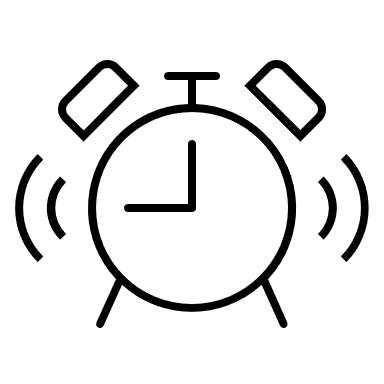 Merci de retourner le coupon avant le 11 AvrilPour que l’inscription soit prise en compte, assurez-vous d’avoir rempli la fiche de renseignement de votre enfant, disponible sur le site internet du centre de loisirs.  Cocher la case de correspondant à l’inscription souhaitée : Tous les renseignements : les horaires, les tarifications sont disponibles sur le site internet :Bregnier-cordon.fr   	Rubrique             Vie communale.DateMatinMidiAprès-midiMercredi 4 maiMercredi 11 maiMercredi 18 maiMercredi 25 maiMercredi 1 juinMercredi 8 juinMercredi 15 juinMercredi 22 juinMercredi 29 juin  Mercredi 6 juillet